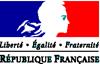 Consulat général de France à Jérusalem ***** Service de pressewww.consulfrance-jerusalem.orgLancement d’un projet de coopération décentralisée franco-palestinien en faveur de la jeunesse à Jérusalem-Est (10 juillet 2019)Le Consul Général de France à Jérusalem, M. Pierre Cochard, a participé mercredi 10 juillet au lancement d’un projet franco-palestinien de coopération décentralisée au profit de la jeunesse à Jérusalem-Est.Ce projet, porté par le Réseau pour la coopération décentralisée avec la Palestine (RCDP) qui regroupe quatorze collectivités territoriales françaises, permettra au centre social d’Al Bustan, situé à Silwan, de déployer une action socio-éducative efficace au profit des habitants - et en particulier des jeunes - de ce quartier de Jérusalem-Est occupée soumis à une forte pression des colons. Plusieurs manifestations culturelles ont été organisées au cours de la journée de lancement, à laquelle ont participé quinze élus locaux français, venus échanger avec les coordinateurs du centre Al Bustan.Dans un contexte où les besoins sociaux sont considérables à Jérusalem-Est, cette coopération a pour objectif de renforcer la mise en œuvre d’actions socio-éducatives de qualité au service de la population (actions sociales et santé, sport, animations au profit de la jeunesse notamment), en valorisant l’expertise territoriale française.Lors du lancement du projet, le Consul général de France à Jérusalem, M. Pierre Cochard, a salué l’engagement des collectivités territoriales françaises et déclaré que le soutien apporté à ce projet par le Ministère de l’Europe et des Affaires étrangères visait à préserver les chances de paix en aidant la population palestinienne à vivre dignement à Jérusalem, en attendant que celle-ci devienne la capitale des deux Etats.Consulate General of France in Jerusalem******Press Sectionwww.consulfrance-jerusalem.orgLaunch of a French-Palestinian decentralised cooperation project for the youth in East-Jerusalem (10 July 2019)The Consul General of France in Jerusalem, Mr Pierre Cochard, participated on Wednesday 10 July in the launch event of a French-Palestinian project of decentralised cooperation for the youth in East-Jerusalem.This project, which is backed by the Network for decentralised cooperation with Palestine [Réseau pour la cooperation décentralisée avec la Palestine – RCDP ], brings together fourteen French communities. It aims at enabling the Al Bustan social center, based in Silwan, to provide an efficient socio-educational action in favour of the inhabitants – and in particular the youth – of this neighbourhood in occupied East-Jerusalem, which is under strong pressure from settlers. Several cultural events were organized during the launch day, with the participation of fifteen French local representatives, who came to meet the coordinators of Al Bustan center.Given the critical social needs in East-Jerusalem, this cooperation aims at supporting the implementation of quality socio-educational activities for the benefit of the population (social activities, health care, sport activities, youth entertainment), by promoting the French territorial expertise.During the launch of the project, the Consul General of France in Jerusalem, Mr Pierre Cochard, welcomed the commitment of the French communities. He stated that the support of the French Ministry of Europe and Foreign Affairs to the project aims at preserving the prospects for peace by helping Palestinians to live in dignity in Jerusalem, until the city becomes the capital of the two States.